Indeling VVV Duo competitie 2016A KlasseA-Klasse Voorronde maandagavond: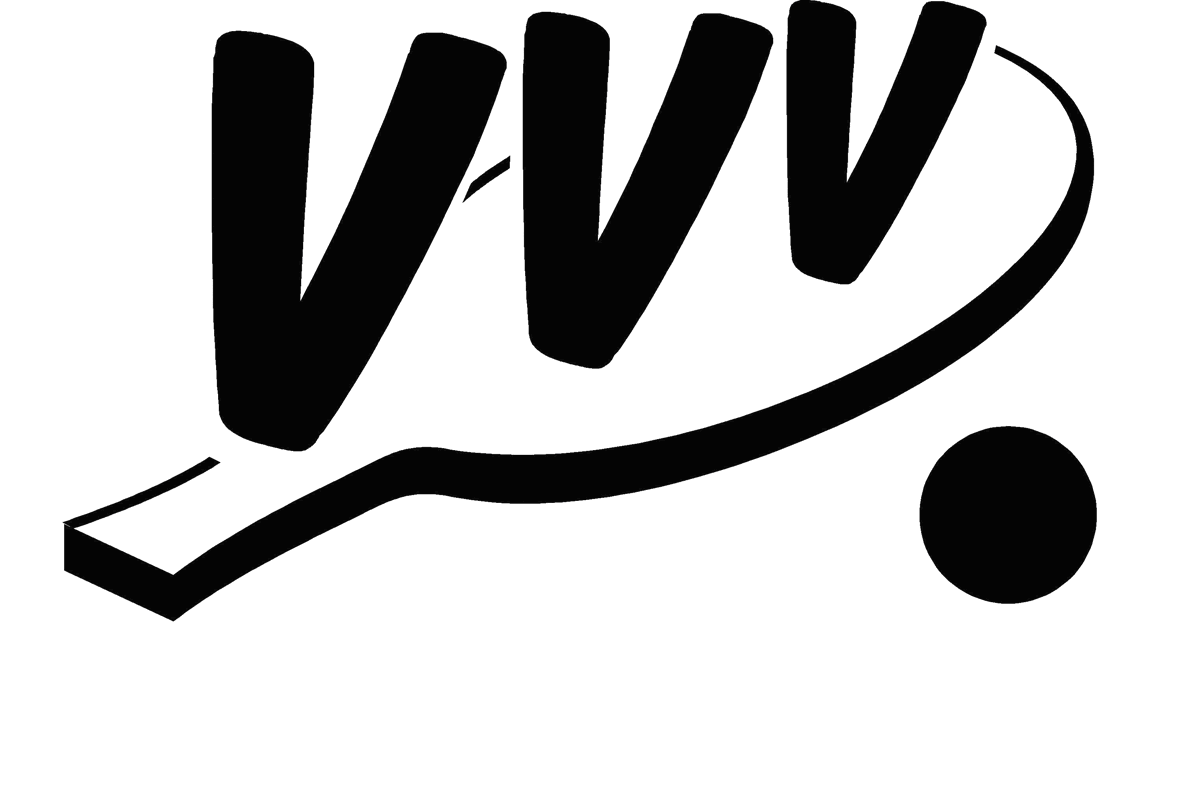 SpeelschemaNr. 1 en Nr. 2 naar kwartfinale op maandag 13 juniNr. 3 en Nr. 4 naar kwartfinale op donderdag 16 juniIndeling VVV Duo competitie 2016A KlasseA-Klasse Voorronde donderdagavond:SpeelschemaNr. 1 en Nr. 2 naar kwartfinale op donderdag 16 juniNr. 3 en Nr. 4 naar kwartfinale op maandag 13 juniIndeling VVV Duo competitie 2016B KlasseB-Klasse Voorronde maandagavond:SpeelschemaNr. 1 en Nr. 2 naar kwartfinale op maandag 13 juniNr. 3 en Nr. 4 naar kwartfinale op donderdag 16 juniIndeling VVV Duo competitie 2016B KlasseB-Klasse Voorronde donderdagavond:SpeelschemaNr. 1 en Nr. 2 naar kwartfinale op donderdag 16 juniNr. 3 en Nr. 4 naar kwartfinale op maandag 13 juniIndeling VVV Duo competitie 2016C KlasseC-Klasse Voorronde maandagavond:SpeelschemaNr. 1 en Nr. 2 naar kwartfinale op maandag 13 juniNr. 3 en Nr. 4 naar kwartfinale op donderdag 16 juniNr. 5 is uitgeschakeld voor vervolgfaseIndeling VVV Duo competitie 2016C KlasseC-Klasse Voorronde donderdagavond:SpeelschemaNr. 1 en Nr. 2 naar kwartfinale op donderdag 16 juniNr. 3 en Nr. 4 naar kwartfinale op maandag 13 juniVervolgschema VVV Duo competitie 2016A-Klasse - uitslag poule faseA KlasseKwartfinaleVerliezers naar Halve finale Verliezersronde donderdag 23 juni: 20.00 uurWinnaars naar Halve finale Winnaarsronde vrijdag 24 juni: 20.00 uurLET OP: OP BEIDE AVONDEN WORDT NA DE HALVE FINALE DIRECT DE FINALE GESPEELD. WEDSTRIJD IS BESLIST ALS EEN TEAM 3 WEDSTRIJDEN HEEFT GEWONNEN. ER HOEFT DAN NIET DOORGESPEELD TE WORDEN (MAG WEL, ALS DE TIJD DAT TOE LAAT).Halve finale verliezersrondeWinnaars naar Finale Verliezersronde donderdag 23 juni: ± 22.00 uurFinale verliezersrondeNA DE HALVE FINALE WORDT DIRECT DE FINALE GESPEELD. WEDSTRIJD IS BESLIST ALS EEN TEAM 3 WEDSTRIJDEN HEEFT GEWONNEN. ER HOEFT DAN NIET DOORGESPEELD TE WORDEN (MAG WEL, ALS DE TIJD DAT TOE LAAT).A-Klasse Halve finale WinnaarssrondeWinnaars naar Finale Winnaarssronde Vrijdag 24 juni: ± 22.00 uurFinale WinnaarsrondeWEDSTRIJD IS BESLIST ALS EEN TEAM 3 WEDSTRIJDEN HEEFT GEWONNEN. ER HOEFT DAN NIET DOORGESPEELD TE WORDEN (MAG WEL, ALS DE TIJD DAT TOE LAAT).Vervolgschema VVV Duo competitie 2016B-Klasse - uitslag poule faseB-KlasseKwartfinaleVerliezers naar Halve finale Verliezersronde donderdag 23 juni: 20.00 uurWinnaars naar Halve finale Winnaarsronde vrijdag 24 juni: 20.00 uurLET OP: OP BEIDE AVONDEN WORDT NA DE HALVE FINALE DIRECT DE FINALE GESPEELD. WEDSTRIJD IS BESLIST ALS EEN TEAM 3 WEDSTRIJDEN HEEFT GEWONNEN. ER HOEFT DAN NIET DOORGESPEELD TE WORDEN (MAG WEL, ALS DE TIJD DAT TOE LAAT).Halve finale verliezersrondeWinnaars naar Finale Verliezersronde donderdag 23 juni: ± 22.00 uurFinale verliezersrondeNA DE HALVE FINALE WORDT DIRECT DE FINALE GESPEELD. WEDSTRIJD IS BESLIST ALS EEN TEAM 3 WEDSTRIJDEN HEEFT GEWONNEN. ER HOEFT DAN NIET DOORGESPEELD TE WORDEN (MAG WEL, ALS DE TIJD DAT TOE LAAT).B-Klasse Halve finale WinnaarssrondeWinnaars naar Finale Winnaarssronde Vrijdag 24 juni: ± 22.00 uurFinale WinnaarsrondeWEDSTRIJD IS BESLIST ALS EEN TEAM 3 WEDSTRIJDEN HEEFT GEWONNEN. ER HOEFT DAN NIET DOORGESPEELD TE WORDEN (MAG WEL, ALS DE TIJD DAT TOE LAAT).Vervolgschema VVV Duo competitie 2016C-Klasse - uitslag poule faseC-KlasseKwartfinaleVerliezers naar Halve finale Verliezersronde donderdag 23 juni: 20.00 uurWinnaars naar Halve finale Winnaarsronde vrijdag 24 juni: 20.00 uurLET OP: OP BEIDE AVONDEN WORDT NA DE HALVE FINALE DIRECT DE FINALE GESPEELD. WEDSTRIJD IS BESLIST ALS EEN TEAM 3 WEDSTRIJDEN HEEFT GEWONNEN. ER HOEFT DAN NIET DOORGESPEELD TE WORDEN (MAG WEL, ALS DE TIJD DAT TOE LAAT).Halve finale verliezersrondeWinnaars naar Finale Verliezersronde donderdag 23 juni: ± 22.00 uurFinale verliezersrondeNA DE HALVE FINALE WORDT DIRECT DE FINALE GESPEELD. WEDSTRIJD IS BESLIST ALS EEN TEAM 3 WEDSTRIJDEN HEEFT GEWONNEN. ER HOEFT DAN NIET DOORGESPEELD TE WORDEN (MAG WEL, ALS DE TIJD DAT TOE LAAT).C-Klasse Halve finale WinnaarssrondeWinnaars naar Finale Winnaarssronde Vrijdag 24 juni: ± 22.00 uurFinale WinnaarsrondeWEDSTRIJD IS BESLIST ALS EEN TEAM 3 WEDSTRIJDEN HEEFT GEWONNEN. ER HOEFT DAN NIET DOORGESPEELD TE WORDEN (MAG WEL, ALS DE TIJD DAT TOE LAAT).1De BierbuikjesFrank LuijckxMichel Modde2The UnderdogsPeter van BaarleChristian StockerAd Sannen3The Almighty dragon and his conquerorsPaul Bakker SchutBart Brink4NoppenboysRolf FulscherJan WeimarDatumTafelUitslagMaandag 23 meiTafel 1De BierbuikjesNoppenboysMaandag 23 meiTafel 2The UnderdogsThe Almighty dragon and his conquerorsMaandag 30 meiTafel 1De BierbuikjesThe Almighty dragon and his conquerorsMaandag 30 meiTafel 2The UnderdogsNoppenboysMaandag 6 juniTafel 1De BierbuikjesThe UnderdogsMaandag 6 juniTafel 2The Almighty dragon and his conquerorsNoppenboysTeamWedstrijd 1Wedstrijd 2Wedstrijd 3TOTAALDe BierbuikjesThe UnderdogsThe Almighty dragon and his conquerorsNoppenboys1UndefeatableWessel vt WalderveenStefan van Bijnen2RallyRaul CosteLeon Peereboom3De BabbelaarsShahab DavoudiRonald van LingenSimon Schoutenen Jaap Dekkers4KippieJob VerhoevenDimitri EerhardDatumTafelUitslagDonderdag 26 meiTafel 1UndefeatableKippieDonderdag 26 meiTafel 2RallyDe BabbelaarsDonderdag 2 juniTafel 1UndefeatableDe BabbelaarsDonderdag 2 juniTafel 2RallyKippieDonderdag 9 juniTafel 1UndefeatableRallyDonderdag 9 juniTafel 2De BabbelaarsKippieTeamWedstrijd 1Wedstrijd 2Wedstrijd 3TOTAALUndefeatableRallyDe BabbelaarsKippie1Big BrotherMartin JanssenPaul Wouters2YEGYmke ThomasEvert IzeboudGeurt Thomas3RobbusRob RameswarTon Bustin4SchnitzelkoerierMartin SpaargarenFrank MullerDatumTafelUitslagMaandag 23 meiTafel 3Big BrotherSchnitzelkoerierMaandag 23 meiTafel 4YEGRobbusMaandag 30 meiTafel 3Big BrotherRobbusMaandag 30 meiTafel 4YEGSchnitzelkoerierMaandag 6 juniTafel 3Big BrotherYEGMaandag 6 juniTafel 4RobbusSchnitzelkoerierTeamWedstrijd 1Wedstrijd 2Wedstrijd 3TOTAALBig BrotherYEGRobbusSchnitzelkoerier1De NapoleonsRobin PayBorzoo Thomas2Beach BoysWouter vd BroekFloris Hooymans3MaHaMark vt WalderveenHarry Nieuwenbroek4Girls just wanna have funHeleen StappersNicole GinderDatumTafelUitslagDonderdag 26 meiTafel 3De NapoleonsGirls just wanna have funDonderdag 26 meiTafel 4Beach BoysMaHaDonderdag 2 juniTafel 3De NapoleonsMaHaDonderdag 2 juniTafel 4Beach BoysGirls just wanna have funDonderdag 9 juniTafel 3De NapoleonsBeach BoysDonderdag 9 juniTafel 4MaHaGirls just wanna have funTeamWedstrijd 1Wedstrijd 2Wedstrijd 3TOTAALDe NapoleonsBeach BoysMaHaGirls just wanna have fun1The RacersRob WestdorpRemco Bruijne2DuoTJeTon BenschopJos Berk3Ferrari’sLida de ManTijs vd Broek4GeNiaalGert van BeekNiels Lutke Schipholt5Hotel CaliforniaPeter van HaarenNathalia LevinaDatumTafelUitslagMaandag 23 meiTafel 52 - 5DuoTJeHotel CalifoniaMaandag 23 meiTafel 63 - 4Ferrari’sGeNiaalDi 24/5 of Wo 25/5Tafel 11 - 3The RacersFerrari’sMaandag 30 meiTafel 51 – 5The RacersHotel CalifoniaMaandag 30 meiTafel 62 – 4DoTJeGeNiaalDi 31/5 of Wo 1/6Tafel 14 - 5GeNiaalHotel CaliforniaMaandag 6 juniTafel 51 – 4The RacersGeNiaalMaandag 6 juniTafel 62 - 3DuoTJeFerrari’sDi 7/6 of Wo 8/6Tafel 11 - 2The RacersDuoTJeDi 7/6 of Wo 8/6Tafel 23 - 5Ferrari’sHotel CaliforniaTeamWedstrijd 1Wedstrijd 2Wedstrijd 3Wedstrijd 4TOTAALThe RacersDuoTJeFerrari’sGeNiaalHotel Califonia1ChaMaJoCharles van LochemMandy WagnerJosine vd Koogh2De PolsmitsRonald PolmanJan-Willem SmitsHans Polman3De LangelaantjesSonja LangelaanJoyce Langelaan!!!4GezelligheidWilma vd BurgSioe Lie vd HombergDatumTafelUitslagDonderdag 26 meiTafel 5ChaMaJoGezelligheidDonderdag 26 meiTafel 6De PolsmitsDe LangelaantjesDonderdag 2 juniTafel 5ChaMaJoDe LangelaantjesDonderdag 2 juniTafel 6De PolsmitsGezelligheidDonderdag 9 juniTafel 5ChaMaJoDe PolsmitsDonderdag 9 juniTafel 6De LangelaantjesGezelligheidTeamWedstrijd 1Wedstrijd 2Wedstrijd 3TOTAALChaMaJoDe PolsmitsDe LangelaantjesGezelligheidMaandagDonderdagNr. 1Nr. 1Nr. 2Nr. 2Nr. 3Nr. 3Nr. 4Nr. 4WedstrijdnummerDatumWedstrijdUitslagA1Maandag 13 juniNr. 1 ma – Nr. 4 doA2Maandag 13 juniNr. 2 ma – Nr. 3 doA3Donderdag 16 juniNr. 1 do – nr. 4 maA4Donderdag 16 juniNr. 2 do – Nr. 3 MaWedstrijdnummerDatumWedstrijdUitslagA5Donderdag 23 juniVerl. A1 – Verl. A4A6Donderdag 23 juniVerl. A2 – Verl. A3WedstrijdnummerDatumWedstrijdUitslagA7Donderdag 23 juniWin. A5 – Win. A6WedstrijdnummerDatumWedstrijdUitslagA8Vrijdag 24 juniWin. A1 – Win. A4A9Vrijdag 24 juniWin. A2 – Win. A3WedstrijdnummerDatumWedstrijdUitslagA10Vrijdag 26 juniWin. A8 – Win. A9MaandagDonderdagNr. 1Nr. 1Nr. 2Nr. 2Nr. 3Nr. 3Nr. 4Nr. 4WedstrijdnummerDatumWedstrijdUitslagB1Maandag 13 juniNr. 1 ma – Nr. 4 doB2Maandag 13 juniNr. 2 ma – Nr. 3 doB3Donderdag 16 juniNr. 1 do – nr. 4 maB4Donderdag 16 juniNr. 2 do – Nr. 3 MaWedstrijdnummerDatumWedstrijdUitslagB5Donderdag 23 juniVerl. B1 – Verl. B4B6Donderdag 23 juniVerl. B2 – Verl. B3WedstrijdnummerDatumWedstrijdUitslagB7Donderdag 23 juniWin. B5 – Win. B6WedstrijdnummerDatumWedstrijdUitslagB8Vrijdag 24 juniWin. B1 – Win. B4B9Vrijdag 24 juniWin. B2 – Win. B3WedstrijdnummerDatumWedstrijdUitslagB10Vrijdag 26 juniWin. B8 – Win. B9MaandagDonderdagNr. 1Nr. 1Nr. 2Nr. 2Nr. 3Nr. 3Nr. 4Nr. 4Nr. 5WedstrijdNummerDatumWedstrijdUitslagC1Maandag 13 juniNr. 1 ma – Nr. 4 doC2Maandag 13 juniNr. 2 ma – Nr. 3 doC3Donderdag 16 juniNr. 1 do – nr. 4 maC4Donderdag 16 juniNr. 2 do – Nr. 3 MaWedstrijdNummerDatumWedstrijdUitslagC5Donderdag 23 juniVerl. C1 – Verl. C4C6Donderdag 23 juniVerl. C2 – Verl. C3WedstrijdNummerDatumWedstrijdUitslagC7Donderdag 23 juniWin. C5 – Win. C6WedstrijdnummerDatumWedstrijdUitslagC8Vrijdag 24 juniWin. C1 – Win. C4C9Vrijdag 24 juniWin. C2 – Win. C3WedstrijdnummerDatumWedstrijdUitslagC10Vrijdag 26 juniWin. C8 – Win. C9